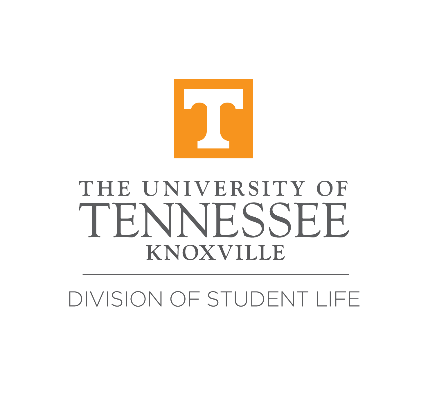 Table of ContentsTable of Contents	2Program Review Process	3PRE-VISIT	3ON-SITE VISIT	3POST VISIT	3External Program Review Team	4LEAD PROGRAM REVIEW TEAM MEMBER	4PROGRAM REVIEW TEAM MEMBER	4PROGRAM REVIEW TEAM MEMBER	4External Review Team Recommendations	5RECOMMENDATION ONE	5RECOMMENDATION TWO	5RECOMMENDATION THREE	5Department Response to Recommendations	6RECOMMENDATION ONE	6RECOMMENDATION TWO	6RECOMMENDATION THREE	6Concluding Comments	7HEADING	7Appendix	8Appendix A: DEPARTMENT IMPLEMENTATION PLAN AND TRACKING SPREADSHEET	8Program Review ProcessPRE-VISIT[Provide a brief summary of actions taken to prepare the External Program Review Team (EPRT) for their on-site visit.]ON-SITE VISIT[Provide a brief summary of the events that took place during the on-site visit.]POST VISIT[Provide a brief summary of events after the on-site visit.]External Program Review TeamLEAD PROGRAM REVIEW TEAM MEMBER[Provide a rationale for placing them as lead reviewer along with professional biography.]PROGRAM REVIEW TEAM MEMBER[Provide a professional biography]PROGRAM REVIEW TEAM MEMBER[Provide a professional biography]External Review Team RecommendationsRECOMMENDATION ONE[Enter text here]RECOMMENDATION TWO[Enter text here]RECOMMENDATION THREE[Enter text here]Department Response to RecommendationsRECOMMENDATION ONE[Please address each recommendation with the following details:a. Specific action steps that are needed to reach each goal.  b. Metrics to measure progress c. Timeline for completion (include Start and End dates)  d. Responsible parties e. Implementation strategy  f. Evaluation process]RECOMMENDATION TWO[Please address each recommendation with the following details:a. Specific action steps that are needed to reach each goal.  b. Metrics to measure progress c. Timeline for completion (include Start and End dates)  d. Responsible parties e. Implementation strategy  f. Evaluation process]RECOMMENDATION THREE[Please address each recommendation with the following details:a. Specific action steps that are needed to reach each goal.  b. Metrics to measure progress c. Timeline for completion (include Start and End dates)  d. Responsible parties e. Implementation strategy  f. Evaluation process]NOTE: If a recommendation is not implemented, please provide a rationale NOTE: Please copy/paste this content into the text box titled “Department Response” in Compliance Assist.Concluding CommentsHEADING[Enter text related to the department’s strategic planning process and intended timeframe for implementation]AppendixAppendix A: DEPARTMENT IMPLEMENTATION PLAN AND TRACKING SPREADSHEETProgram ReviewDepartment Response ReportUniversity of Tennessee[Department Name]Division of Student Life[Date of visit]